GOVERNMENT OF ANDHRA PRADESH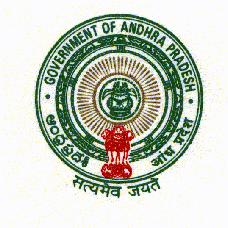 A B S T R A C TA.P. Reorganisation Act 2014 – Confer the Drawing and disbursing powers to the newly created Heads of Departments due to formation of new State of Telananga – Further - Orders – issued.------------------------------------------------------------------------------------------------------------------------- FINANCE (TFR) DEPARTMENTG.O.Ms.No.109							Dated:  17.05.2014									Read the following:-G.O.Ms.No.100, Finance (TFR) Department, dated 12.05.2014.			**** O R D E R :	In the reference read above, Government have issued orders conferring the Drawing and disbursing powers to the new Heads of Departments which are to be created with effect from 02.06.2014, as per the provisions of A.P. Treasury Code and Financial Code for smooth functioning of the two State Heads of Departments with effect from the appointed day.2.	Government have further decided to confer the Drawing and Disbursing Powers to such Institutions listed in the Schedules Ninth and Tenth of the Andhra Pradesh Reorganisation Act, 2014 only with effect from the date of their bifurcation or creation in Telangana State. 3	The G.O. is available in Andhra Pradesh Government Website http://goir.ap.gov.in(BY ORDER AND IN THE NAME OF THE GOVERNOR OF ANDHRA PRADESH)AJEYA KALLAM,    PRINCIPAL SECRETARY TO GOVERNMENTToAll the Special Chief Secretaries/Principal Secretaries/Secretaries to Government.The Principal Secretary to Governor, Rajbhavan, Hyderabad.All Departments of Secretariat.All Heads of the Departments.All the Collectors and District Magistrate in the State.The Director of Treasuries and Accounts, A.P. Hyderabad.The Pay & Accounts Officer, A.P. Hyderabad.The Director of Works Accounts, A.P. HyderabadThe Deputy Financial Adviser, Finance (Works & Projects).The Secretary, A.P. Public Service Commission, Hyderabad.All District Judges.				The Registrar of High Court of A.P. Hyderabad.The Registrar of A.P. Administrative Tribunal, Hyderabad. 					All District Treasury Officers in the State.All Director of Works Accounts of Projects.All the Chief Executive Officers of ZillaParishads.All the District Educational officers.The Secretaries of ZillaGrandhalayaSamsthas through the Director of Public Libraries, A.P. Hyderabad.All the Commissioners/Special Officers of the Municipalities/Corporations.All Registrar of all the Universities.Copy to the Principal Accountant General (Audit) A.P. Hyderabad.Copy to the Principal Accountant General (A&E) A.P. HyderabadCopy to S.F./S.Cs.					*****